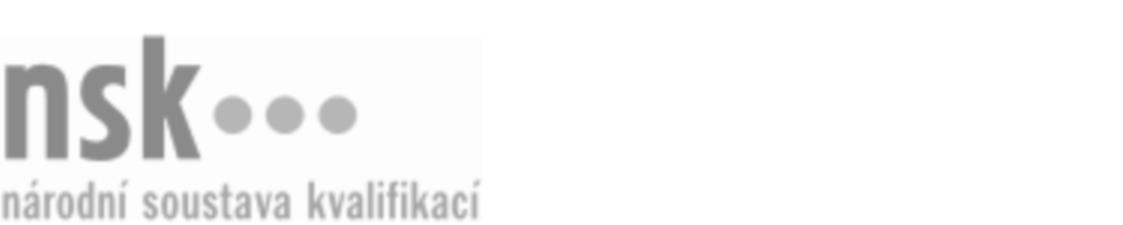 Kvalifikační standardKvalifikační standardKvalifikační standardKvalifikační standardKvalifikační standardKvalifikační standardKvalifikační standardKvalifikační standardSamostatný vodárenský technik / samostatná vodárenská technička technicko-provozního reportingu (kód: 36-178-R) Samostatný vodárenský technik / samostatná vodárenská technička technicko-provozního reportingu (kód: 36-178-R) Samostatný vodárenský technik / samostatná vodárenská technička technicko-provozního reportingu (kód: 36-178-R) Samostatný vodárenský technik / samostatná vodárenská technička technicko-provozního reportingu (kód: 36-178-R) Samostatný vodárenský technik / samostatná vodárenská technička technicko-provozního reportingu (kód: 36-178-R) Samostatný vodárenský technik / samostatná vodárenská technička technicko-provozního reportingu (kód: 36-178-R) Samostatný vodárenský technik / samostatná vodárenská technička technicko-provozního reportingu (kód: 36-178-R) Autorizující orgán:Ministerstvo zemědělstvíMinisterstvo zemědělstvíMinisterstvo zemědělstvíMinisterstvo zemědělstvíMinisterstvo zemědělstvíMinisterstvo zemědělstvíMinisterstvo zemědělstvíMinisterstvo zemědělstvíMinisterstvo zemědělstvíMinisterstvo zemědělstvíMinisterstvo zemědělstvíMinisterstvo zemědělstvíSkupina oborů:Stavebnictví, geodézie a kartografie (kód: 36)Stavebnictví, geodézie a kartografie (kód: 36)Stavebnictví, geodézie a kartografie (kód: 36)Stavebnictví, geodézie a kartografie (kód: 36)Stavebnictví, geodézie a kartografie (kód: 36)Stavebnictví, geodézie a kartografie (kód: 36)Týká se povolání:Vodárenský samostatný technikVodárenský samostatný technikVodárenský samostatný technikVodárenský samostatný technikVodárenský samostatný technikVodárenský samostatný technikVodárenský samostatný technikVodárenský samostatný technikVodárenský samostatný technikVodárenský samostatný technikVodárenský samostatný technikVodárenský samostatný technikKvalifikační úroveň NSK - EQF:666666Odborná způsobilostOdborná způsobilostOdborná způsobilostOdborná způsobilostOdborná způsobilostOdborná způsobilostOdborná způsobilostNázevNázevNázevNázevNázevÚroveňÚroveňOrientace v legislativním rámci technicko-provozního reportingu ve vodním hospodářstvíOrientace v legislativním rámci technicko-provozního reportingu ve vodním hospodářstvíOrientace v legislativním rámci technicko-provozního reportingu ve vodním hospodářstvíOrientace v legislativním rámci technicko-provozního reportingu ve vodním hospodářstvíOrientace v legislativním rámci technicko-provozního reportingu ve vodním hospodářství66Orientace v soustavě adresátů technicko-provozního reportingu ve vodním hospodářstvíOrientace v soustavě adresátů technicko-provozního reportingu ve vodním hospodářstvíOrientace v soustavě adresátů technicko-provozního reportingu ve vodním hospodářstvíOrientace v soustavě adresátů technicko-provozního reportingu ve vodním hospodářstvíOrientace v soustavě adresátů technicko-provozního reportingu ve vodním hospodářství44Orientace v objektové skladbě vodárenských a kanalizačních systémů v technicko-provozním reportinguOrientace v objektové skladbě vodárenských a kanalizačních systémů v technicko-provozním reportinguOrientace v objektové skladbě vodárenských a kanalizačních systémů v technicko-provozním reportinguOrientace v objektové skladbě vodárenských a kanalizačních systémů v technicko-provozním reportinguOrientace v objektové skladbě vodárenských a kanalizačních systémů v technicko-provozním reportingu66Analýza údajů technicko-provozního reportingu ve vodním hospodářstvíAnalýza údajů technicko-provozního reportingu ve vodním hospodářstvíAnalýza údajů technicko-provozního reportingu ve vodním hospodářstvíAnalýza údajů technicko-provozního reportingu ve vodním hospodářstvíAnalýza údajů technicko-provozního reportingu ve vodním hospodářství66Vedení databáze údajů pro zpracování technicko-provozního reportingu ve vodním hospodářstvíVedení databáze údajů pro zpracování technicko-provozního reportingu ve vodním hospodářstvíVedení databáze údajů pro zpracování technicko-provozního reportingu ve vodním hospodářstvíVedení databáze údajů pro zpracování technicko-provozního reportingu ve vodním hospodářstvíVedení databáze údajů pro zpracování technicko-provozního reportingu ve vodním hospodářství66Vedení vodoprávní dokumentaceVedení vodoprávní dokumentaceVedení vodoprávní dokumentaceVedení vodoprávní dokumentaceVedení vodoprávní dokumentace66Zpracování reportů technicko-provozního reportingu ve vodním hospodářství pro orgány státní správyZpracování reportů technicko-provozního reportingu ve vodním hospodářství pro orgány státní správyZpracování reportů technicko-provozního reportingu ve vodním hospodářství pro orgány státní správyZpracování reportů technicko-provozního reportingu ve vodním hospodářství pro orgány státní správyZpracování reportů technicko-provozního reportingu ve vodním hospodářství pro orgány státní správy66Samostatný vodárenský technik / samostatná vodárenská technička technicko-provozního reportingu,  28.03.2024 17:49:58Samostatný vodárenský technik / samostatná vodárenská technička technicko-provozního reportingu,  28.03.2024 17:49:58Samostatný vodárenský technik / samostatná vodárenská technička technicko-provozního reportingu,  28.03.2024 17:49:58Samostatný vodárenský technik / samostatná vodárenská technička technicko-provozního reportingu,  28.03.2024 17:49:58Strana 1 z 2Strana 1 z 2Kvalifikační standardKvalifikační standardKvalifikační standardKvalifikační standardKvalifikační standardKvalifikační standardKvalifikační standardKvalifikační standardPlatnost standarduPlatnost standarduPlatnost standarduPlatnost standarduPlatnost standarduPlatnost standarduPlatnost standarduStandard je platný od: 21.10.2022Standard je platný od: 21.10.2022Standard je platný od: 21.10.2022Standard je platný od: 21.10.2022Standard je platný od: 21.10.2022Standard je platný od: 21.10.2022Standard je platný od: 21.10.2022Samostatný vodárenský technik / samostatná vodárenská technička technicko-provozního reportingu,  28.03.2024 17:49:58Samostatný vodárenský technik / samostatná vodárenská technička technicko-provozního reportingu,  28.03.2024 17:49:58Samostatný vodárenský technik / samostatná vodárenská technička technicko-provozního reportingu,  28.03.2024 17:49:58Samostatný vodárenský technik / samostatná vodárenská technička technicko-provozního reportingu,  28.03.2024 17:49:58Strana 2 z 2Strana 2 z 2